NOMBRE ________________________________FECHA:_____/_____/_____MAESTRO(A):_______________________GRADO:______GRUPO:_________ 	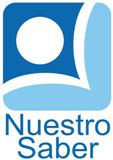 ESCUELA:______________________________________________________La Gallina de los Huevos de Oro	Un buen día un hombre paseaba por el bosque y se encontró una hermosa gallina. Se la llevó a su casa y a los pocos días se dio cuenta de que cada día ponía un huevo de oro. Se creyó que dentro del estómago de la gallina habría mucho oro y se haría rico y la mató.	Pero cual fue su sorpresa que cuando al abrirla vio que por dentro era igual a las demás gallinas. Resulta que la gallina ponía huevos de oro pero ella no era de oro. De modo que como la había matado se quedó sin la riqueza que la madre naturaleza le había otorgado al dejarle en el bosque la gallina de los huevos de oro.Preguntas¿ Qué se encontró el hombre en el bosque?¿ A donde llevo la gallina?¿ Qué ponía la gallina?¿ Qué creyó que tenia dentro del estomago la gallina?¿ Qué hizo el hombre con la gallina?¿ Cual sorpresa se llevo el hombre?¿ Qué le había otorgado la madre naturaleza?